Приложение № 1 к постановлению от «____»__________2023г №_____ 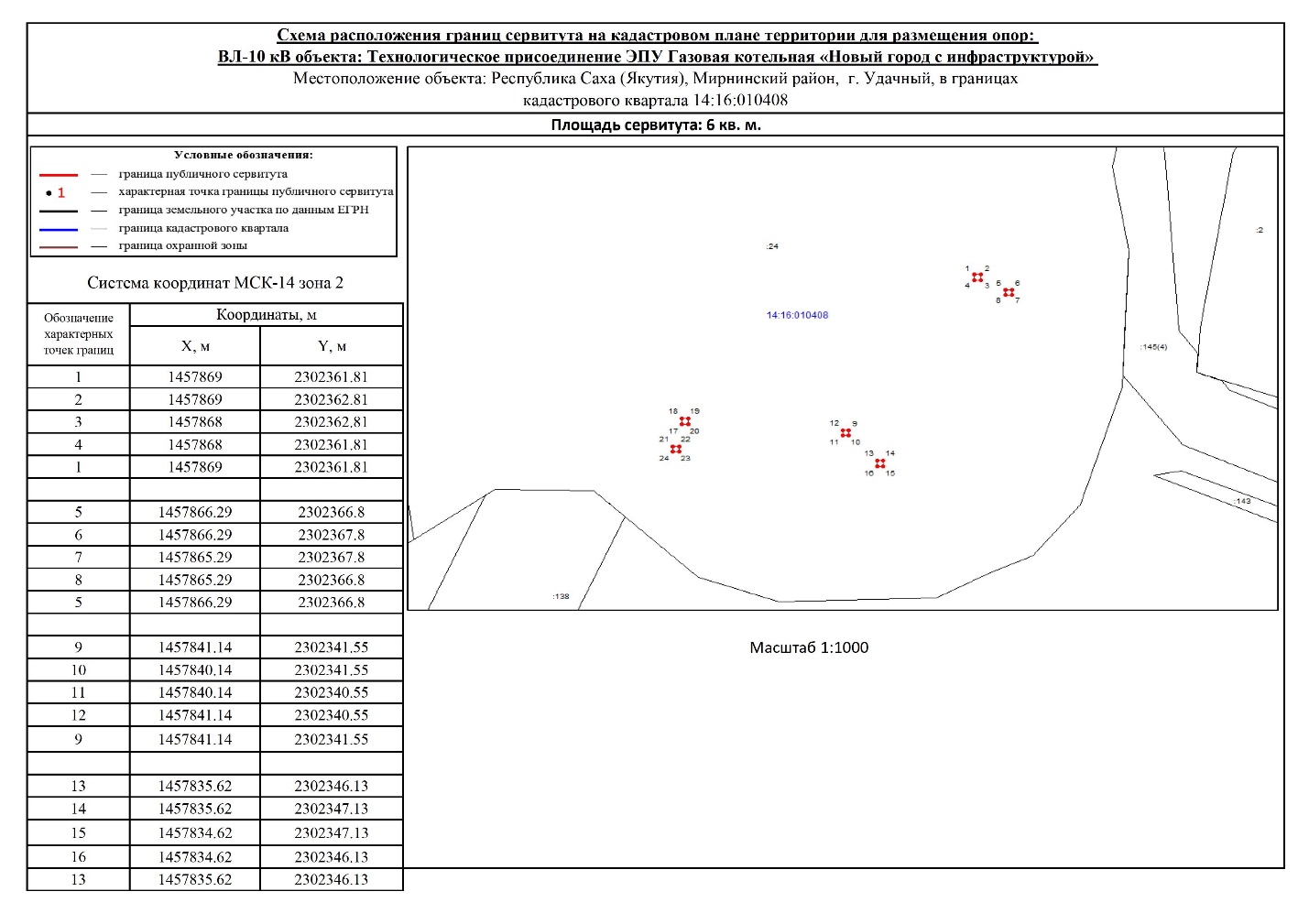 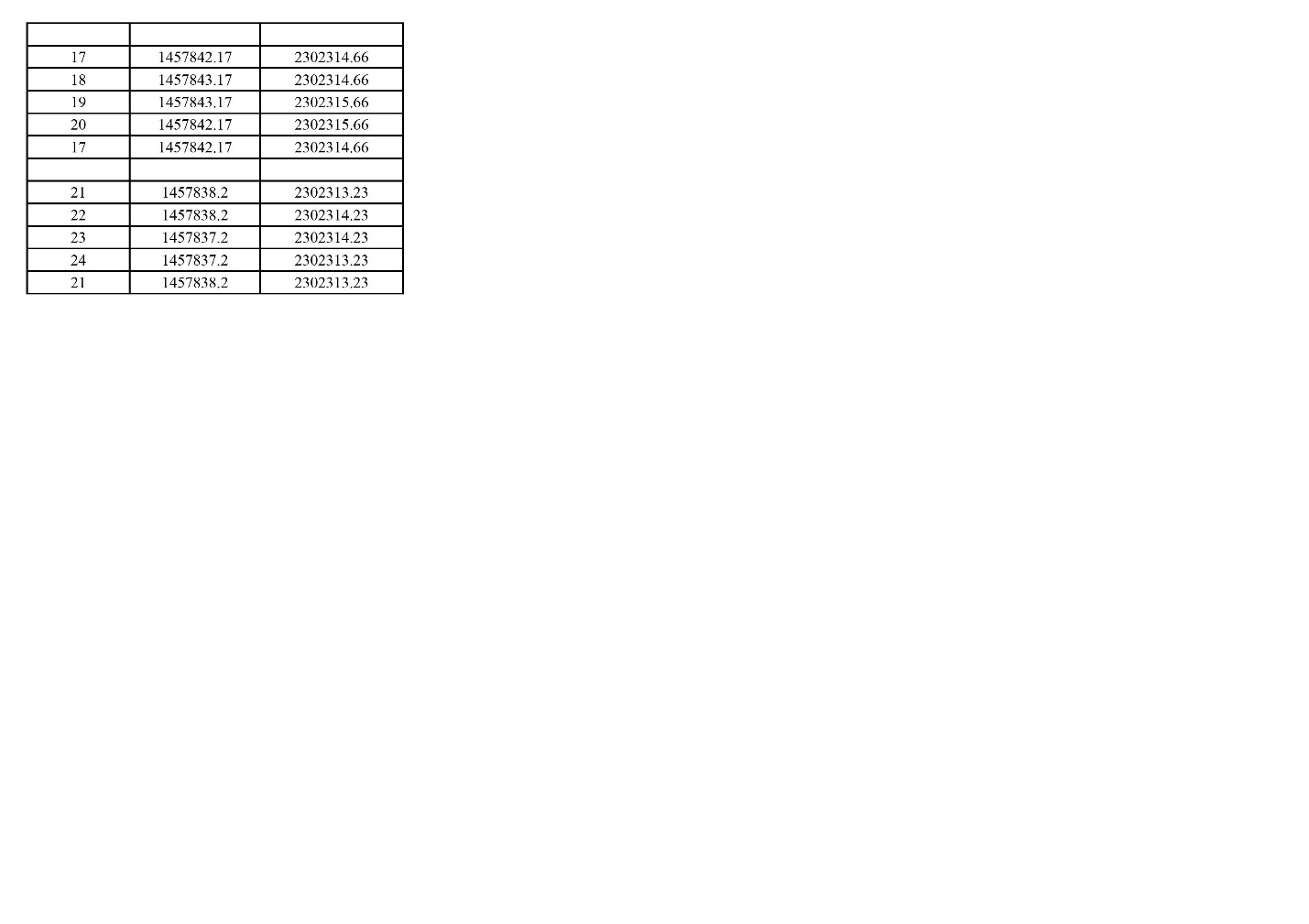 